.Tags: After walls 2, 4, 6 and 8Ending: After wall 10Walk forward right, left, right, kick, walk backward left, right, left, hitch¼  padle turns left, 8 countsVine right, hitch, Vine left, scuffRight jazzbox, cross, side step ¼ turn left, step, rock, stepTag after walls  2, 4, 6 and 8Stomp, StompEnding after wall 10Right jazzbox, cross, side step ¼ turn left, step, rock, step (twice)Contact: www.wijo.dkEnjoySøren Banjomus (Christmas dance)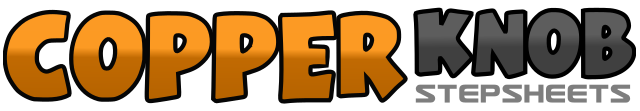 .......Count:32Wall:4Level:Beginner.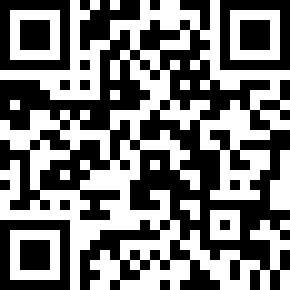 Choreographer:Leif Wittorff (DK) - November 2006Leif Wittorff (DK) - November 2006Leif Wittorff (DK) - November 2006Leif Wittorff (DK) - November 2006Leif Wittorff (DK) - November 2006.Music:Søren Banjomus - Otto BrandenburgSøren Banjomus - Otto BrandenburgSøren Banjomus - Otto BrandenburgSøren Banjomus - Otto BrandenburgSøren Banjomus - Otto Brandenburg........1 – 2Walk forward on right, walk forward on left3 – 4Walk forward on right, kick left5 – 6Walk backward left, walk backward right7 – 8Walk back on left, hitch right leg1 – 2Step forward right, on balls turn ¼ left3 – 4Step forward right, on balls turn ¼ left5 – 6Step forward right, on balls turn ¼ left7 – 8Step forward right, on balls turn ¼ left1 – 2Step right to right side, cross left behind right3 – 4Step right to right side, hitch left5 – 6Step left to left side, cross right behind left7 – 8Step left to left side, scuff left1 – 2Step right across left, step left back3 – 4Step right to right side, left across right5 – 6Step right to right ¼ turn left, walk back on left7 – 8Right rock step back, recover weight on left1 - 2Right stomp, left stomp1 – 2Step right across left, step left back3 – 4Step right to right side, left across right5 – 6Step right to right ¼ turn left, walk back on left7 – 8Right rock step back, recover weight on left1 – 8Repeat1 – 2Right stomp, left stomp